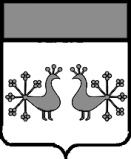 Ивановская областьВерхнеландеховский муниципальный районА Д М И Н И С Т Р А Ц И Я  ВЕРХНЕЛАНДЕХОВСКОГО МУНИЦИПАЛЬНОГО РАЙОНАП О С Т А Н О В Л Е Н И Еот   18. 10. 2019  №  397  – ппос. Верхний ЛандехОб утверждении отчета об исполнении бюджета Верхнеландеховского муниципального района за 9-ть месяцев 2019 года	В соответствии с пунктом 5 статьи 264.2  Бюджетного кодекса Российской Федерации и пунктом 3 раздела 5 Положения о бюджетном процессе в Верхнеландеховском муниципальном районе, утвержденного решением Совета Верхнеландеховского муниципального района от 29.11.2017 № 22:	1.Утвердить отчет об исполнении бюджета Верхнеландеховского муниципального района за 9-ть месяцев 2019 года по доходам в сумме 59864292,48 руб. и по расходам в сумме 56202815,54 руб. с превышением доходов над расходами (профицит) в сумме 3661476,94 руб.  (прилагается).	2.Направить отчет об исполнении бюджета Верхнеландеховского муниципального района за 9-ть месяцев 2019 года в Совет Верхнеландеховского муниципального района и контрольно-счетную комиссию Верхнеландеховского муниципального района.Глава Верхнеландеховского муниципального района:	         			           	 Н.Н.СмирноваИнформацияоб итогах исполнения бюджета Верхнеландеховскогомуниципального района за 9 месяцев 2019 годаБюджет Верхнеландеховского муниципального района за 9 месяцев 2019 года исполнен по доходам на 69,7% (уточненный план на год – 85849,9 тыс. руб., поступило – 59864,3 тыс.руб.), в том числе:по собственным доходам – на 68,1% (уточненный план – 16045,8 тыс.руб., поступило – 10927,1 тыс.руб.);по безвозмездным поступлениям – на 70,1% (уточненный план – 69804,1 тыс.руб., поступило – 48937,2 тыс.руб.). Структура поступивших в течение 9 месяцев 2019 года налоговых и неналоговых доходов по основным видам поступлений, представлена в следующей таблице:Динамика поступления собственных доходов по основным доходным источникам в сравнении с поступлениями за аналогичный период 2018 года представлена на следующей диаграмме:Выше уровня поступлений доходных источников за 9 месяцев 2018 года сложились поступления по следующим видам доходов:– акцизы на нефтепродукты – на 343,4 тыс.руб. или на 12,9%;– доходы от использования имущества – на 285,4 тыс.руб. или на 32,1%. Данное увеличение обусловлено поступлением задолженности по арендной плате за муниципальное имущество за 2017-2018 годы;– государственная пошлина – на 110,9 тыс.руб. или на 78,4%;– штрафы, санкции, возмещение ущерба – на 27,1 тыс. руб. или на 40,0%;– доходы от продажи материальных и нематериальных активов – на 25,2 тыс.руб. или на 45,7 %.Снижение поступлений произошло по следующим доходным источникам: – налог на доходы физических лиц – на 333,5 тыс.руб. или на 8,4%, данное снижение связано с неуплатой налога некоторыми организациями;– доходы от оказания платных услуг и компенсации затрат государства – на 349,8 тыс.руб. или на 14,5%, что обусловлено поступлением в меньшем объеме платы за предоставление услуги по водоснабжению населения сельских поселений;– налоги на совокупный доход – на 25,5 тыс.руб. Недоимка в местный бюджет по налоговым платежам по состоянию на 01.10.2019 года составила 329,3 тыс.руб., что выше уровня недоимки, сложившейся на 01.01.2019 года на 68,4 тыс.руб. Увеличение обусловлено в основном ростом задолженности по налогу на доходы физических лиц – на 53,6 тыс.руб. Также увеличилась задолженность по единому налогу на вмененный доход – на 14,7 тыс.руб., единому сельскохозяйственному налогу – на 0,4 тыс.руб. Разница между суммой фактического снижения объема поступлений по налогу на доходы физических лиц данными, отраженными в информации, предоставляемой налоговыми органами, обусловлена тем, что в налоговой отчетности сумма задолженности будет отражена позднее, после предоставления организациями сведений по форме 7-НДФЛ. Структура поступивших в течение 9 месяцев 2019 года безвозмездных поступлений представлена в следующей таблице:Динамика безвозмездных поступлений в сравнении с поступлениями за аналогичный период 2018 года представлена на следующей диаграмме:Из областного бюджета в бюджет муниципального района поступают дотации, субвенции и субсидии. Перечисление указных межбюджетных трансфертов осуществляется исходя из утвержденного в законе об областном бюджете объема трансфертов и сроков перечисления, установленных в кассовом плане областного бюджета.Снижение объема субсидий обусловлено изменением в 2019 году порядка предоставления субсидий из областного бюджета – субсидии предоставляются в пределах суммы, необходимой для оплаты денежных обязательств по расходам получателей средств бюджета муниципального района, то есть суммы фактической потребности.В рамках иных межбюджетных трансфертов в бюджет муниципального района поступают средства в соответствии с заключенными Соглашениями на осуществление полномочий по решению определенного круга вопросов местного значения Верхнеландеховского городского поселения (дорожная деятельность, благоустройство, пожарная безопасность, градостроительная деятельность, жилищно-коммунальное хозяйство), а также сельских поселений, входящих в состав муниципального района.Снижение объема иных межбюджетных трансфертов обусловлено  уменьшением объемов перечислений из бюджета городского поселения  на исполнение переданных полномочий по дорожной деятельности и деятельности в сфере жилищно-коммунального хозяйства.Расходная часть бюджета исполнена на 62,8% (уточненный план на год – 89485,9 тыс.руб., израсходовано за 9-ть месяцев 2019 г.  – 56202,8 тыс.руб.).Приоритетным направлением в расходовании бюджетных средств является финансирование отраслей социально-культурной сферы: образование, культура, спорт и социальная политика. Объем расходов социально-культурного блока в 9-ть месяцев 2019 года составил 31681,1 тыс.руб. или 56,4% от общего объема произведенных расходов.Наиболее значимыми в общем объеме расходов являются:- расходы на выплату заработной платы с начислениями работникам бюджетной сферы и органов местного самоуправления – 64,5% от общего объема расходов или 36241,2 тыс.руб. (из них: 27903,7 тыс.руб. - заработная плата; 8337,5 тыс.руб. - начисления);- расходы на оплату коммунальных услуг и приобретение топлива – 8,3% или 4691,9 тыс.руб. (из них: 3423,5 тыс.руб. – оплата теплоснабжения, 994,4 тыс.руб. - оплата электроэнергии, услуг по водоснабжению, водоотведению, вывозу бытовых отходов, приобретение топлива (уголь, дрова) - 274,0 тыс.руб.);- расходы организацию питания и подвоза детей в образовательных учреждениях - 4,9% или 2771,2 тыс.руб.;- расходы на дорожную деятельность - 3,3% или  1882,4 тыс.руб.;- расходы на организацию предоставления государственных и муниципальных услуг (обеспечение деятельности МБУ «Верхнеландеховский МФЦ») - 2,9% или 1647,8 тыс.руб.; - социальные выплаты населению – 1,5% или 842,5 тыс.руб. (расходы по дополнительному пенсионному обеспечению лиц, замещавших муниципальные должности и выплате компенсации части родительской платы за присмотр и уход в детских дошкольных учреждениях). Объем иных расходов составил 8125,8 тыс.руб. или 14,4% от общего объема расходов, из них:- перечисления бюджетам сельских поселений на исполнение переданных полномочий в соответствии с заключенными соглашениями -  1372,6 тыс.руб.;- расходы, связанные с исполнением полномочий городского поселения - 2058,2 тыс.руб.;- предоставление субсидий юридическим лицам и некоммерческим организациям - 1178,0 тыс.руб. (из них: Совет ветеранов - 99,6 тыс.руб., ООО «Тепло-электро сети» - 956,6 тыс.руб., МУП Пестяковское АТП» - 121,8 тыс.руб.);- уплата налогов – 305,2 тыс.руб.;- обеспечение деятельности учреждений района и муниципальных органов – 3211,8 тыс.руб. (из них: 280,9 тыс.руб. - оплата услуг связи; 1471,0 тыс.руб. - обслуживание программного обеспечения, противопожарные мероприятия; 554,8 тыс.руб. – услуги по содержанию  и использованию имущества; 328,4 тыс.руб. -  приобретение основных средств; 576,7 тыс.руб. - иные расходы).	Исполнение расходной части бюджета муниципального района за 9-ть месяцев 2019г. в разрезе муниципальных программ и непрограммных направлений деятельности представлены в следующей таблице:	          (тыс.руб.)Объем расходов по муниципальным программам составил 53647,8 тыс.руб. или 95,5% от общего объема расходов бюджета муниципального района.Расходы в рамках муниципальных программ осуществляются в соответствии с перечнем мероприятий программ и установленными сроками их реализации.Наименьший процент исполнения сложился по следующим  муниципальным программам:1) муниципальная программа «Обеспечение доступным и комфортным жильем граждан Верхнеландеховского муниципального района». В связи с изменением порядка предоставления субсидий на обеспечение жильем молодых семей в 2019 году Верхнеландеховский район не вошел в список районов – получателей субсидии. Соответственно не востребованным остался  предусмотренный объем софинансирования.2) муниципальная программа «Охрана окружающей  среды в Верхнеландеховском муниципальном районе». В соответствии с условиями заключенного контракта на выполнение проектных и изыскательских работ по рекультивации закрытой свалки в п.Верхний Ландех, расходы на оплату контракта предусмотрены на 4-й квартал 2019 года. Данные расходы составляют 900,0 тыс.руб. или 81,7% от общего объема программы.3) муниципальная программа «Предупреждение и ликвидация чрезвычайных ситуаций в Верхнеландеховском муниципальном районе». Основную долю расходов (150,0 тыс.руб. или 98,4%) составляют бюджетные ассигнования резервного фонда администрации, расходы по которому составили 25,0 тыс.руб.4) муниципальная программа «Развитие транспортной системы Верхнеландеховского муниципального района». Низкий процент исполнения обусловлен тем, что основные расходы по оплате муниципальных контрактов на ремонт автомобильных дорог общего пользования произведены в октябре 2019 года.Объем расходов, произведенный в рамках непрограммной деятельности бюджета, составил в сумме 2555,0 тыс.руб., или  4,5% от общих расходов бюджета муниципального района, из них средства на исполнение переданных полномочий городского поселения в сумме 2058,1 тыс.руб.По итогам 9-ть месяцев 2019 года бюджет муниципального района исполнен с дефицитом (с превышением расходов над доходами) в сумме 3661,5 тыс.руб. По состоянию на 01.10.2019г. в бюджете муниципального района образовалась просроченная кредиторская задолженность в сумме 1808,6 тыс.руб.Причиной возникновения задолженности  послужило истечение сроков исполнения муниципальных контрактов по ремонту участков автомобильных дорог, финансовое обеспечение которых осуществлялось за счет средств областного бюджета  и задержка в предоставлении субсидии на указанные цели. В настоящий момент задолженность полностью погашена.	Расходы за счет резервного фонда администрации  составили в сумме 25,0 тыс.руб. Средства направлены на оказание единовременной материальной помощи двум семьям, пострадавшим от пожара. (отчет о расходовании средств резервного фонда прилагается).И.о.начальника финансового отдела: 	          Н.С.Доманина исп.Богова Н.В.тел.2-14-81Наименованиедоходного источникаПоступило за 9 месяцев 2019г., тыс.руб.Доля в общем объеме поступлений, %123Налог на доходы физических лиц3632,033,2Акцизы по подакцизным товарам (продукции), производимым на территории Российской Федерации3010,527,8Доходы от оказания платных услуг (работ) и компенсации затрат государства2059,818,8Доходы от использования имущества1175,610,7Налоги на совокупный доход580,75,3Государственная пошлина252,42,3Доходы от продажи материальных и нематериальных активов116,61,0Иные налоговые и неналоговые доходы99,50,9Всего:10927,1100,0Наименованиедоходного источникаПоступило за 9 месяцев 2019г., тыс.руб.Доля в общем объеме поступлений, %123Дотации30083,961,5Субвенции на исполнение переданных государственных полномочий 14370,929,4Иные межбюджетные трансферты3119,36,4Субсидии1538,13,1Возврат остатков субсидий, субвенций и иных межбюджетных трансфертов, имеющих целевое назначение, прошлых лет-175,1-0,4Всего:48937,1100,0Наименование показателяПланИсполнено на 01.10.2019г.% исполненияНаименование показателяПланИсполнено на 01.10.2019г.% исполненияМуниципальные программы Верхнеландеховского муниципального района:Муниципальные программы Верхнеландеховского муниципального района:Муниципальные программы Верхнеландеховского муниципального района:Муниципальные программы Верхнеландеховского муниципального района:Развитие образования Верхнеландеховского муниципального района42 600,429 918,567,9Развитие культуры и туризма в Верхнеландеховском муниципальном районе891,8           668,474,9Развитие физической культуры и  спорта в Верхнеландеховском муниципальном районе85,038,845,6Молодое поколение143,084,859,3Забота и внимание1 103,8827,775,0Обеспечение доступным и комфортным жильем граждан Верхнеландеховского муниципального района279,624,68,8Развитие транспортной системы Верхнеландеховского муниципального района7 904,11882,423,8Охрана окружающей среды в Верхнеландеховском муниципальном районе1 102,294,58,6Поддержка и развитие информационно-коммуникационных технологий в Верхнеландеховском муниципальном районе1 506,31088,072,2Организация деятельности органов местного самоуправления Верхнеландеховского муниципального района на решение вопросов местного значения23 104,216 698,472,3 Содействие развитию малого и среднего предпринимательства в Верхнеландеховском муниципальном районе42,5-Управление имуществом Верхнеландеховского муниципального района1066,71 008,994,6 Предупреждение и ликвидация чрезвычайных ситуаций в Верхнеландеховском муниципальном районе152,527,53,7 Повышение качества и доступности государственных и муниципальных услуг в Верхнеландеховском муниципальном районе2 339,81 647,870,4Обеспечение функционирования систем жизнеобеспечения на территориях сельских поселений Верхнеландеховского муниципального района850,0637,575,0Развитие градостроительной деятельности Верхнеландеховского муниципального района3,3--Непрограммные направления деятельности:Непрограммные направления деятельности:Непрограммные направления деятельности:Непрограммные направления деятельности:Наказы избирателей депутатам Ивановской областной Думы663,6--Обеспечение услугами жилищно-коммунального хозяйства населения городского поселения942,0332,735,3Благоустройство территории городского поселения2 646,01 424,353,8Пожарная безопасность на территории городского поселения100,050,250,2Планировка территории  городского поселения100,099,099,0Организация культурно-массовых мероприятий на территории городского поселения80,045,056,3Землеустройство, территориальное планирование и градостроительное зонирование на территории городского поселения305,0106,935,0Реализация полномочий Российской Федерации по составлению (изменению) списков кандидатов в присяжные заседатели федеральных судов общей юрисдикции в Российской Федерации0,8--Контрольно-счетная комиссия Верхнеландеховского муниципального района1 078,5252,123,4Расходы на техническое обслуживание газопроводов, сооружений на них, газового оборудования и оказание услуг аварийно-диспетчерских служб244,8244,8100,0Мероприятия по энергосбережению и повышению энергетической эффективности150,0--ВСЕГО РАСХОДОВ:89 485,956 202,889,7